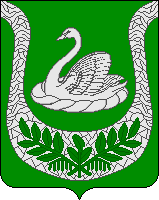 Администрация муниципального образования«Фалилеевское сельское поселение»муниципального образования«Кингисеппский муниципальный район»Ленинградской областиПОСТАНОВЛЕНИЕот 19.07.2017г. №102О внесении изменений в постановление администрации от 14.11.2016г. №142 «Об утверждении муниципальной программы «Развитие жилищно-коммунального хозяйства и благоустройства территориимуниципального образования «Фалилеевское сельское поселение» МО «Кингисеппскиймуниципальный район» Ленинградской области на 2017-2019 годы» (ред. постановлений от 20.04.2017г. №63)           В соответствии со статьей 33 Федерального закона Российской Федерации от 06 октября 2003 года № 131-ФЗ «Об общих принципах организации местного самоуправления в Российской Федерации», постановлением администрации «Фалилеевское сельское поселение» от 21.10.2015 г. № 100 «О порядке разработки, реализации и оценки эффективности муниципальных программ МО «Фалилеевское сельское поселение» МО «Кингисеппский муниципальный район» Ленинградской области».»,  Положением о бюджетном процессе в муниципальном образовании «Фалилеевское сельское поселение» МО «Кингисеппский муниципальный район» Ленинградской области, утвержденного решением Совета депутатов Фалилеевское сельского поселения от 24.09.2014г. года № 12, в целях осуществления стратегических социально-экономических преобразований и принятия мер по созданию предпосылок для устойчивого развития территории поселенияПостановляю:      1.  Утвердить муниципальную программу «Развитие жилищно-коммунального хозяйства и благоустройства территории муниципального образования «Фалилеевское сельское поселение» МО «Кингисеппский муниципальный район» Ленинградской области на 2017-2019 годы» в новой редакции согласно приложению №1 к настоящему постановлению.       2. Контроль за исполнением настоящего постановления оставляю за собой.Глава  администрации                                    МО «Фалилеевское сельское поселение»                                  С.Г. ФилипповаИсп. Никитина А.А.8(81375) 66-466Приложение №1к постановлению администрации МО «Фалилеевское сельское поселение» от  19.07.2017г. № 102МУНИЦИПАЛЬНАЯ  ПРОГРАММА«Развитие жилищно-коммунального хозяйства и благоустройства территории муниципального образования "Фалилеевское сельское поселение на 2017-2019 годы»ПАСПОРТмуниципальной  программы1. Характеристика проблем, на решение которых направлена Программа.Согласно ст. 14 Федерального закона от 06.. № 131-ФЗ «Об общих принципах организации местного самоуправления в Российской Федерации», к вопросам местного значения самоуправления относится организация в границах поселения электро-, тепло-, газо- и водоснабжения населения, водоотведения, снабжения населения топливом; организация благоустройства и озеленения территории поселения, а также осуществление иных полномочий в области коммунального хозяйства и благоустройства в соответствии с законодательством Российской Федерации.Органы местного самоуправления в соответствии с законодательством РФ в пределах своей компетенции самостоятельно решают вопросы организации электро-, тепло-, газо- и водоснабжения населения, водоотведения, снабжения населения топливом; вопросы благоустройства.Забор воды на территории МО «Фалилеевское сельское поселение» осуществляется из 4 действующих артезианских скважин. В д. Фалилеево работают очистные сооружения, котельная. Общая протяженность водопроводных сетей,  канализационных сетей, тепловыхс етей в муниципальном образовании «Фалилеевское сельское поселение»  по состоянию на 01.01.2016г. составляет   5 км. В 2016 году производилась реконструкция тепловых сетей в д. Фалилеево с целью ввода в действие новой котельной. В поселении существует проблема газификации. В настоящее время газификация произведена в многоквартирных домах в д. Фалилеево, в д. Горка, Кайболово. Существует  проблема газификации остальных населенных пунктов поселения, которая требует огромных затрат на разработку проектов газификации, составлении смет, их проверки. За длительное время эксплуатации водопроводных сетей, канализационных сетей произошел физический и моральный износ, появляется необходимость проведения модернизации объектов водоснабжения. В целях развития системы водоснабжения, водоотведения и приведения их в надлежащее состояние, помимо аварийно-восстановительных работ, необходимо вести целенаправленную работу по восстановлению и модернизации объектов водоснабжения и водоотведения. В результате недостаточного финансирования работ по реконструкции, ремонту сетей водоснабжения и водоотведения снижается качество предоставления коммунальных услуг.В результате недостаточного финансирования работ по жилищному хозяйству нет возможности ремонтировать подъезды многоквартирных домов, выполнить частичный ремонт отмостки и герметизацию стыков в панельных зданиях, ремонт дверей.В деревнях часто возникает проблема в чистке или ремонте колодцев, ремонте линии электроосвещения с заменой приборов учета, установкой новых светильников, демонтажем старых светильников, устройством детских игровых площадок, данные проблемы из-за недостатка финансовых средств органы местного самоуправления полностью решить не могут.2. Цели и задачи ПрограммыЦелями Подпрограммы являются:- улучшение уровня жизни населения; создание условий для приведения коммунальной инфраструктуры в соответствие со стандартами качества, обеспечивающими комфортные условия проживания граждан; снижение сверхнормативного износа объектов водоснабжения и водоотведения; ремонт сетей водоснабжения и водоотведения в д.Фалилеево, совершенствование системы благоустройства; повышение уровня внешнего благоустройства и санитарного содержания поселения; активизация  работ по благоустройству территории в границах поселения; ремонт наружного освещения в деревнях.Для достижения основных целей подпрограммы необходимо решение следующих задач:- создание условий для повышения уровня комфортности проживания;- создание условий для устойчивого функционирования коммунального хозяйства на территории МО «Фалилеевское сельское поселение»;- создание условий для проведения мероприятий, направленных на сферу благоустройства территории МО «Фалилеевское сельское поселение;- организация освещения улиц;- привлечение жителей к участию в решении проблем благоустройства.3. Перечень и объём финансирования основных мероприятий ПрограммыЗапланировано на  финансирование мероприятий программы 7520,6 тыс. руб.Основными мероприятиями Программы являются мероприятия в области жилищного хозяйства, в области коммунального хозяйства и сфере благоустройства:- мероприятия по капитальному ремонту муниципального жилищного фонда в рамках подпрограммы «Жилищно-коммунальное хозяйство МО «Фалилеевское сельское поселение»»;- мероприятия по содержанию жилого фонда, находящегося в муниципальной собственности;- мероприятия по газификации поселения;- мероприятия по Содержанию, обслуживанию, капитальному и текущему ремонту объектов уличного освещения;- мероприятия по озеленению территории муниципального образования;- мероприятия по содержанию, поддержанию и улучшению санитарного и эстетического состояния территории муниципального образования;- мероприятия по содержанию мест захоронения муниципального образования;4. Механизм реализации ПрограммыИсполнителем Программы является администрация МО «Фалилеевское сельское поселение», которая выступает от имени муниципального образования Заказчиком данной Программы, и реализует её путём размещения заказов на поставки товаров, выполнение работ и оказание услуг для муниципальных нужд.Размещение муниципального заказа на реализацию мероприятий Программы или части мероприятий Программы осуществляется в соответствии с требованиями: - Бюджетного кодекса РФ; -Федерального закона от 05.04.2013 года № 44-ФЗ «О контрактной системе в сфере закупок товаров, работ, услуг для обеспечения государственных и муниципальных нужд»5. Финансовое обеспечение реализации ПрограммыОбъем финансирования Программы на проведение мероприятий за счет средств местного бюджета МО «Фалилеевское сельское поселение» составляет  7520,6 тыс. рублей, в том числе: в 2017 году  -      5333,8 тыс. руб.;в 2018 году  -      1066,7 тыс. руб.;в 2019 году  -      1120,1 тыс. руб.;Дополнительными источниками финансирования мероприятий подпрограммы  могут быть средства федерального и областного бюджетов, средства частных инвесторов и иные привлеченные средства. 6. Ожидаемые конечные результаты реализации ПрограммыОценка результативности Программы позволяет сформулировать следующие основные ожидаемые конечные результаты реализации Программы:- организовано уличное освещение в населенных пунктах МО «Фалилеевское сельское поселение»;- проведены мероприятия по озеленению и благоустройству территории поселения;- мероприятия по организации и содержанию мест захоронения.7. Сроки и этапы реализации ПрограммыРеализация Подпрограммы рассчитана на 2017-2019 годы. Этапы реализации в соответствии с перечнем основных мероприятий Программы.8. Подпрограмма «Развитие жилищного хозяйства МО «Фалилеевское сельское поселение»ПАСПОРТ ПОДПРОГРАММЫ «Развитие жилищного хозяйства МО «Фалилеевское сельское поселение» муниципальной программы «Развитие жилищно-коммунального хозяйства и благоустройства территории муниципального образования "Фалилеевское сельское поселение на 2017-2019 годы»9. Подпрограмма «Развитие коммунального хозяйства МО «Фалилеевское сельское поселение»ПАСПОРТ ПОДПРОГРАММЫ «Развитие коммунального хозяйства МО «Фалилеевское сельское поселение» муниципальной программы «Развитие жилищно-коммунального хозяйства и благоустройства территории муниципального образования "Фалилеевское сельское поселение на 2017-2019 годы»10. Подпрограмма «Развитие благоустройства МО «Фалилеевское сельское поселение»ПАСПОРТ ПОДПРОГРАММЫ «Развитие благоустройства МО «Фалилеевское сельское поселение» муниципальной программы «Развитие жилищно-коммунального хозяйства и благоустройства территории муниципального образования "Фалилеевское сельское поселение на 2017-2019 годы»Приложение 1 к программе Планируемые результаты мероприятия муниципальной программы «Развитие жилищно-коммунального хозяйства  и благоустройства территории муниципального образования "Фалилеевское сельское поселение на 2017-2019 годы»Подпрограмма:    «Развитие жилищного хозяйства МО «Фалилеевское сельское поселение»Основное мероприятие:«Мероприятия в области жилищного хозяйства муниципального образования»Перечень мероприятий  муниципальной программы «Развитие жилищно-коммунального хозяйства и благоустройства территории муниципального образования "Фалилеевское сельское поселение на 2017-2019 годы»Подпрограмма:    «Развитие жилищного хозяйства МО «Фалилеевское сельское поселение»Основное мероприятие: «Мероприятия в области жилищного хозяйства муниципального образования»Планируемые результаты мероприятия муниципальной программы «Развитие жилищно-коммунального хозяйства и благоустройства территории муниципального образования "Фалилеевское сельское поселение на 2017-2019 годы»Подпрограмма:    «Развитие коммунального  хозяйства МО «Фалилеевское сельское поселение»Основное мероприятие:«Мероприятия в области коммунального хозяйства муниципального образования»Приложение 2 к программе Перечень мероприятий  муниципальной программы «Развитие жилищно-коммунального хозяйства и благоустройства территории муниципального образования "Фалилеевское сельское поселение на 2017-2019 годы»Подпрограмма:    «Развитие жилищного хозяйства МО «Фалилеевское сельское поселение»Основное мероприятие: «Мероприятия в области коммунального  хозяйства муниципального образования»Планируемые результаты мероприятия муниципальной программы «Развитие жилищно-коммунального хозяйства и благоустройства территории муниципального образования "Фалилеевское сельское поселение на 2017-2019 годы»Подпрограмма:    «Развитие благоустройства МО «Фалилеевское сельское поселение»Основное мероприятие:«Мероприятия по повышению благоустроенности муниципального образования»Приложение 2 к программе Перечень мероприятий  муниципальной программы «Развитие жилищно-коммунального хозяйства и благоустройства территории муниципального образования "Фалилеевское сельское поселение на 2017-2019 годы»Подпрограмма:    «Развитие благоустройства МО «Фалилеевское сельское поселение»Основное мероприятие:«Мероприятия по повышению благоустроенности муниципального образования»Наименование 
программы Муниципальная программа «Развитие жилищно-коммунального хозяйства и благоустройства территории муниципального образования "Фалилеевское сельское поселение на 2017-2019 годы».Заказчик программыАдминистрация  МО «Фалилеевское сельское поселение» Ленинградской области Цели и задачи 
программы   Цели:- повышение уровня жизни населения;- создание условий для приведения коммунальной инфраструктуры в соответствие со стандартами качества, обеспечивающими комфортные условия проживания граждан;- снижение сверхнормативного износа объектов водоснабжения и водоотведения;-совершенствование системы благоустройства;-повышение уровня внешнего благоустройства и санитарного  содержания поселения;- активизация работ по благоустройству территории в границах поселения;- ремонт наружного освещения в деревнях..Задачи:-создание условий для повышения уровня комфортности проживания;-создание условий для устойчивого функционирования коммунального хозяйства на территории МО «Фалилеевское сельское поселение»; -создание условий для проведения мероприятий, направленных на сферу благоустройства территории МО «Фалилеевское сельское поселение»;- организация освещения улиц:- привлечение жителей к участию в решении проблем благоустройства.Срок  реализации    
программы     2017-2019 годы                                     Основания для разработки Программы- Федеральный закон Российской Федерации от 06 октября 2003 года №131-ФЗ «Об общих принципах организации местного самоуправления в Российской Федерации»;Положениее о бюджетном процессе в муниципальном образовании «Фалилеевское сельское поселение» МО «Кингисеппский муниципальный район» Ленинградской области, утвержденного решением Совета депутатов Фалилеевское сельского поселения от 24.09.2014г. года № 12Перечень подпрограммПодпрограмма: Развитие жилищного хозяйства МО «Фалилеевское сельское поселение»Основное мероприятие "Мероприятия в области жилищного хозяйства муниципального образования"Мероприятия: Содержание жилого фонда, находящегося в муниципальной собственностиПодпрограмма 2: Развитие коммунального хозяйства МО «Фалилеевское сельское поселение»Основное мероприятие "Мероприятия в области коммунального хозяйства муниципального образования"Подпрограмма 3: Развитие благоустройства МО «Фалилеевское сельское поселение»Основное мероприятие "Мероприятия  по повышению благоустроенности муниципального образования"Ответственные исполнители ПрограммыАдминистрация  МО «Фалилеевское сельское поселение»Объемы и источники     
финансированияОбъем финансирования Программы на 2017-2019годы годы составляет 7520,6 тыс. рублей, в том числе:- областной бюджет: 1663,4  тыс. руб.-районный бюджет: 2662,4- бюджет поселения: 3194,8 тыс.руб.Планируемые результаты реализации муниципальной программыРеализация мероприятий подпрограммы позволит осуществить:1) повышение уровня жизни;2) бесперебойное водоснабжение населения;3)газификация населенных пунктов поселения;3) улучшение качества водоснабжения, теплоснабжения и водоотведения населенных пунктах МО «Фалилеевское сельское поселение»;4) повышение уровня благоустройства на территории МО «Фалилеевское сельское поселение»;5) увеличение количества детских игровых площадок;6) повышение уровня освещенности территории МО «Фалилеевское  сельское поселение».;  Контроль за исполнением программыАдминистрация  МО «Фалилеевское сельское поселение»Администрация МО направляет  Совету депутатов МО ежегодный отчет о выполнении программы совместно с отчетом об исполнении бюджета МО на соответствующий финансовый год.Администрация МО по итогам года вносит предложения по изменению  Программы в установленном порядке, контролирует целевое использование денежных средств.Наименование подпрограммы«Развитие жилищного хозяйства МО «Фалилеевское сельское поселение»«Развитие жилищного хозяйства МО «Фалилеевское сельское поселение»«Развитие жилищного хозяйства МО «Фалилеевское сельское поселение»«Развитие жилищного хозяйства МО «Фалилеевское сельское поселение»«Развитие жилищного хозяйства МО «Фалилеевское сельское поселение»Цель подпрограммы- повышение уровня жизни населения;- создание условий для приведения жилищной инфраструктуры в соответствие со стандартами качества, обеспечивающими комфортные условия проживания граждан.- повышение уровня жизни населения;- создание условий для приведения жилищной инфраструктуры в соответствие со стандартами качества, обеспечивающими комфортные условия проживания граждан.- повышение уровня жизни населения;- создание условий для приведения жилищной инфраструктуры в соответствие со стандартами качества, обеспечивающими комфортные условия проживания граждан.- повышение уровня жизни населения;- создание условий для приведения жилищной инфраструктуры в соответствие со стандартами качества, обеспечивающими комфортные условия проживания граждан.- повышение уровня жизни населения;- создание условий для приведения жилищной инфраструктуры в соответствие со стандартами качества, обеспечивающими комфортные условия проживания граждан.Муниципальный заказчик подпрограммыАдминистрация муниципального образования «Фалилеевское сельское поселение» муниципального образования «Кингисеппский муниципальный  район»  Ленинградской областиАдминистрация муниципального образования «Фалилеевское сельское поселение» муниципального образования «Кингисеппский муниципальный  район»  Ленинградской областиАдминистрация муниципального образования «Фалилеевское сельское поселение» муниципального образования «Кингисеппский муниципальный  район»  Ленинградской областиАдминистрация муниципального образования «Фалилеевское сельское поселение» муниципального образования «Кингисеппский муниципальный  район»  Ленинградской областиАдминистрация муниципального образования «Фалилеевское сельское поселение» муниципального образования «Кингисеппский муниципальный  район»  Ленинградской областиЗадачи подпрограммы- создание условий для повышения уровня комфортности проживания;- создание условий для повышения уровня комфортности проживания;- создание условий для повышения уровня комфортности проживания;- создание условий для повышения уровня комфортности проживания;- создание условий для повышения уровня комфортности проживания;Сроки реализации подпрограммы 2017-2019год 2017-2019год 2017-2019год 2017-2019год 2017-2019годИсточники финансирования подпрограммы, в том числе по годам:Источник финансированияРасходы (тыс. рублей)Расходы (тыс. рублей)Расходы (тыс. рублей)Расходы (тыс. рублей)Источники финансирования подпрограммы, в том числе по годам:Источник финансированияОчередной финансовый год (2017)1-й год планового периода (2018)2-й год планового периода (2019)ИтогоИсточники финансирования подпрограммы, в том числе по годам:Всего: 175,0365,3383,6 923,9Источники финансирования подпрограммы, в том числе по годам:в том числе: 175,0365,3383,6 923,9Источники финансирования подпрограммы, в том числе по годам:Средства бюджета МО "Фалилеевского сельского поселения"175,0365,3383,6923,9Источники финансирования подпрограммы, в том числе по годам:Средства районного бюджета0 0 00Источники финансирования подпрограммы, в том числе по годам:Средства бюджета Ленинградской области0,00 0 00,00Источники финансирования подпрограммы, в том числе по годам:Внебюджетные источники 0,00 00Планируемые результаты реализации подпрограммы1. Повышение уровня жизни население2. Ремонт многоквартирных домов1. Повышение уровня жизни население2. Ремонт многоквартирных домов1. Повышение уровня жизни население2. Ремонт многоквартирных домов1. Повышение уровня жизни население2. Ремонт многоквартирных домов1. Повышение уровня жизни население2. Ремонт многоквартирных домовНаименование подпрограммы«Развитие коммунального хозяйства МО «Фалилеевское сельское поселение»«Развитие коммунального хозяйства МО «Фалилеевское сельское поселение»«Развитие коммунального хозяйства МО «Фалилеевское сельское поселение»«Развитие коммунального хозяйства МО «Фалилеевское сельское поселение»«Развитие коммунального хозяйства МО «Фалилеевское сельское поселение»Цель подпрограммы- создание условий для приведения коммунальной инфраструктуры в соответствие со стандартами качества, обеспечивающими комфортные условия проживания граждан;- снижение сверхнормативного износа объектов водоснабжения и водоотведения;- ремонт и реконструкция объектов водоснабжения, водоотведения, теплоснабжения;- газификация поселения.- создание условий для приведения коммунальной инфраструктуры в соответствие со стандартами качества, обеспечивающими комфортные условия проживания граждан;- снижение сверхнормативного износа объектов водоснабжения и водоотведения;- ремонт и реконструкция объектов водоснабжения, водоотведения, теплоснабжения;- газификация поселения.- создание условий для приведения коммунальной инфраструктуры в соответствие со стандартами качества, обеспечивающими комфортные условия проживания граждан;- снижение сверхнормативного износа объектов водоснабжения и водоотведения;- ремонт и реконструкция объектов водоснабжения, водоотведения, теплоснабжения;- газификация поселения.- создание условий для приведения коммунальной инфраструктуры в соответствие со стандартами качества, обеспечивающими комфортные условия проживания граждан;- снижение сверхнормативного износа объектов водоснабжения и водоотведения;- ремонт и реконструкция объектов водоснабжения, водоотведения, теплоснабжения;- газификация поселения.- создание условий для приведения коммунальной инфраструктуры в соответствие со стандартами качества, обеспечивающими комфортные условия проживания граждан;- снижение сверхнормативного износа объектов водоснабжения и водоотведения;- ремонт и реконструкция объектов водоснабжения, водоотведения, теплоснабжения;- газификация поселения.Муниципальный заказчик подпрограммыАдминистрация муниципального образования «Фалилеевское сельское поселение» муниципального образования «Кингисеппский муниципальный  район»  Ленинградской областиАдминистрация муниципального образования «Фалилеевское сельское поселение» муниципального образования «Кингисеппский муниципальный  район»  Ленинградской областиАдминистрация муниципального образования «Фалилеевское сельское поселение» муниципального образования «Кингисеппский муниципальный  район»  Ленинградской областиАдминистрация муниципального образования «Фалилеевское сельское поселение» муниципального образования «Кингисеппский муниципальный  район»  Ленинградской областиАдминистрация муниципального образования «Фалилеевское сельское поселение» муниципального образования «Кингисеппский муниципальный  район»  Ленинградской областиЗадачи подпрограммы-создание условий для устойчивого функционирования коммунального хозяйства на территории МО «Фалилеевское сельское поселение»;-создание условий для устойчивого функционирования коммунального хозяйства на территории МО «Фалилеевское сельское поселение»;-создание условий для устойчивого функционирования коммунального хозяйства на территории МО «Фалилеевское сельское поселение»;-создание условий для устойчивого функционирования коммунального хозяйства на территории МО «Фалилеевское сельское поселение»;-создание условий для устойчивого функционирования коммунального хозяйства на территории МО «Фалилеевское сельское поселение»;Сроки реализации подпрограммы 2017-2019год 2017-2019год 2017-2019год 2017-2019год 2017-2019годИсточники финансирования подпрограммы, в том числе по годам:Источник финансированияРасходы (тыс. рублей)Расходы (тыс. рублей)Расходы (тыс. рублей)Расходы (тыс. рублей)Источники финансирования подпрограммы, в том числе по годам:Источник финансированияОчередной финансовый год (2017)1-й год планового периода (2018)2-й год планового периода (2019)ИтогоИсточники финансирования подпрограммы, в том числе по годам:Всего:2129,5210,0220,52560,0Источники финансирования подпрограммы, в том числе по годам:в том числе:2129,5210,0220,52560,0Источники финансирования подпрограммы, в том числе по годам:Средства бюджета МО "Фалилеевского сельского поселения"302,5210,0220,5 733,0Источники финансирования подпрограммы, в том числе по годам:Средства районного бюджета163,6 0 0163,6Источники финансирования подпрограммы, в том числе по годам:Средства бюджета Ленинградской области1663,4 0 01663,4Источники финансирования подпрограммы, в том числе по годам:Внебюджетные источники 0,00 00Планируемые результаты реализации подпрограммы1) бесперебойное водоснабжение населения;2)газификация населенных пунктов поселения;3) улучшение качества водоснабжения, теплоснабжения и водоотведения в  населенных пунктах МО «Фалилеевское сельское поселение»;1) бесперебойное водоснабжение населения;2)газификация населенных пунктов поселения;3) улучшение качества водоснабжения, теплоснабжения и водоотведения в  населенных пунктах МО «Фалилеевское сельское поселение»;1) бесперебойное водоснабжение населения;2)газификация населенных пунктов поселения;3) улучшение качества водоснабжения, теплоснабжения и водоотведения в  населенных пунктах МО «Фалилеевское сельское поселение»;1) бесперебойное водоснабжение населения;2)газификация населенных пунктов поселения;3) улучшение качества водоснабжения, теплоснабжения и водоотведения в  населенных пунктах МО «Фалилеевское сельское поселение»;1) бесперебойное водоснабжение населения;2)газификация населенных пунктов поселения;3) улучшение качества водоснабжения, теплоснабжения и водоотведения в  населенных пунктах МО «Фалилеевское сельское поселение»;Наименование подпрограммы«Развитие благоустройства МО «Фалилеевское сельское поселение»«Развитие благоустройства МО «Фалилеевское сельское поселение»«Развитие благоустройства МО «Фалилеевское сельское поселение»«Развитие благоустройства МО «Фалилеевское сельское поселение»«Развитие благоустройства МО «Фалилеевское сельское поселение»Цель подпрограммы-совершенствование системы благоустройства;-повышение уровня внешнего благоустройства и санитарного  содержания поселения;- активизация работ по благоустройству территории в границах поселения;- ремонт наружного освещения в деревнях-совершенствование системы благоустройства;-повышение уровня внешнего благоустройства и санитарного  содержания поселения;- активизация работ по благоустройству территории в границах поселения;- ремонт наружного освещения в деревнях-совершенствование системы благоустройства;-повышение уровня внешнего благоустройства и санитарного  содержания поселения;- активизация работ по благоустройству территории в границах поселения;- ремонт наружного освещения в деревнях-совершенствование системы благоустройства;-повышение уровня внешнего благоустройства и санитарного  содержания поселения;- активизация работ по благоустройству территории в границах поселения;- ремонт наружного освещения в деревнях-совершенствование системы благоустройства;-повышение уровня внешнего благоустройства и санитарного  содержания поселения;- активизация работ по благоустройству территории в границах поселения;- ремонт наружного освещения в деревняхМуниципальный заказчик подпрограммыАдминистрация муниципального образования «Фалилеевское сельское поселение» муниципального образования «Кингисеппский муниципальный  район»  Ленинградской областиАдминистрация муниципального образования «Фалилеевское сельское поселение» муниципального образования «Кингисеппский муниципальный  район»  Ленинградской областиАдминистрация муниципального образования «Фалилеевское сельское поселение» муниципального образования «Кингисеппский муниципальный  район»  Ленинградской областиАдминистрация муниципального образования «Фалилеевское сельское поселение» муниципального образования «Кингисеппский муниципальный  район»  Ленинградской областиАдминистрация муниципального образования «Фалилеевское сельское поселение» муниципального образования «Кингисеппский муниципальный  район»  Ленинградской областиЗадачи подпрограммы-создание условий для проведения мероприятий, направленных на сферу благоустройства территории МО «Фалилеевское сельское поселение»;- организация освещения улиц:- привлечение жителей к участию в решении проблем благоустройства -создание условий для проведения мероприятий, направленных на сферу благоустройства территории МО «Фалилеевское сельское поселение»;- организация освещения улиц:- привлечение жителей к участию в решении проблем благоустройства -создание условий для проведения мероприятий, направленных на сферу благоустройства территории МО «Фалилеевское сельское поселение»;- организация освещения улиц:- привлечение жителей к участию в решении проблем благоустройства -создание условий для проведения мероприятий, направленных на сферу благоустройства территории МО «Фалилеевское сельское поселение»;- организация освещения улиц:- привлечение жителей к участию в решении проблем благоустройства -создание условий для проведения мероприятий, направленных на сферу благоустройства территории МО «Фалилеевское сельское поселение»;- организация освещения улиц:- привлечение жителей к участию в решении проблем благоустройства Сроки реализации подпрограммы 2017-2019год 2017-2019год 2017-2019год 2017-2019год 2017-2019годИсточники финансирования подпрограммы, в том числе по годам:Источник финансированияРасходы (тыс. рублей)Расходы (тыс. рублей)Расходы (тыс. рублей)Расходы (тыс. рублей)Источники финансирования подпрограммы, в том числе по годам:Источник финансированияОчередной финансовый год (2017)1-й год планового периода (2018)2-й год планового периода (2019)ИтогоИсточники финансирования подпрограммы, в том числе по годам:Всего:3029,3491,4516,04036,7Источники финансирования подпрограммы, в том числе по годам:в том числе:3029,3491,4516,04036,7Источники финансирования подпрограммы, в том числе по годам:Средства бюджета МО "Фалилеевского сельского поселения"530,5491,4516,01537,9Источники финансирования подпрограммы, в том числе по годам:Средства районного бюджета2498,8 0 02498,8Источники финансирования подпрограммы, в том числе по годам:Средства бюджета Ленинградской области0,00 0 00,00Источники финансирования подпрограммы, в том числе по годам:Внебюджетные источники 0,00 00Планируемые результаты реализации подпрограммы1) повышение уровня благоустройства на территории МО «Фалилеевское сельское поселение»;2) увеличение количества детских игровых площадок;3) повышение уровня освещенности территории МО «Фалилеевское  сельское поселение»;  1) повышение уровня благоустройства на территории МО «Фалилеевское сельское поселение»;2) увеличение количества детских игровых площадок;3) повышение уровня освещенности территории МО «Фалилеевское  сельское поселение»;  1) повышение уровня благоустройства на территории МО «Фалилеевское сельское поселение»;2) увеличение количества детских игровых площадок;3) повышение уровня освещенности территории МО «Фалилеевское  сельское поселение»;  1) повышение уровня благоустройства на территории МО «Фалилеевское сельское поселение»;2) увеличение количества детских игровых площадок;3) повышение уровня освещенности территории МО «Фалилеевское  сельское поселение»;  1) повышение уровня благоустройства на территории МО «Фалилеевское сельское поселение»;2) увеличение количества детских игровых площадок;3) повышение уровня освещенности территории МО «Фалилеевское  сельское поселение»;  № п/пЗадачи, направленные на достижение целиПланируемый объем  финансирования на решение данной задачи на 2017 год (тыс. руб.)Планируемый объем  финансирования на решение данной задачи на 2017 год (тыс. руб.)Количественные и/или качественные целевые показатели, характеризующие достижение целей и решение задачЕдиница измеренияБазовое значение показателя (на начало реализации  программы (подпрограммы)Планируемое значение показателя в результате реализации  программы (подпрограммы)Планируемое значение показателя в результате реализации  программы (подпрограммы)Планируемое значение показателя в результате реализации  программы (подпрограммы)Планируемое значение показателя в результате реализации  программы (подпрограммы)№ п/пЗадачи, направленные на достижение целиБюджет Фалилеевского сельского поселенияДругие источникиКоличественные и/или качественные целевые показатели, характеризующие достижение целей и решение задачЕдиница измеренияБазовое значение показателя (на начало реализации  программы (подпрограммы)Планируемое значение показателя в результате реализации  программы (подпрограммы)Планируемое значение показателя в результате реализации  программы (подпрограммы)Планируемое значение показателя в результате реализации  программы (подпрограммы)Планируемое значение показателя в результате реализации  программы (подпрограммы)№ п/пЗадачи, направленные на достижение целиБюджет Фалилеевского сельского поселенияДругие источникиКоличественные и/или качественные целевые показатели, характеризующие достижение целей и решение задачЕдиница измеренияБазовое значение показателя (на начало реализации  программы (подпрограммы)Очередной финансовый год1-й год планового периода2-й год планового периода2-й год планового периода12345678	9	108	9	108	9	108	9	1011.Создание благоприятных условий для проживания в сельской местности175,00,0Ремонт многоквартирных домовдома01000N п/пМероприятия по реализации подпрограммыИсточники финансированияСрок исполнения мероприятияВсего, (тыс.руб.)Объём финансирования мероприятия по годам 
(тыс.руб.)Объём финансирования мероприятия по годам 
(тыс.руб.)Объём финансирования мероприятия по годам 
(тыс.руб.)Ответственный за выполнение мероприятия подпрограммыРезультаты выполнения мероприятий подпрограммыN п/пМероприятия по реализации подпрограммыИсточники финансированияСрок исполнения мероприятияВсего, (тыс.руб.)2017г.2018г.2019г.Ответственный за выполнение мероприятия подпрограммыРезультаты выполнения мероприятий подпрограммы12345610111.Мероприятия по содержанию жилого фонда, находящегося в муниципальной собственностиИтого923,9175,0365,3383,6Администрация  МО «Фалилеевское сельское поселение»   повышение безопасности движения,создание безопасных и благоприятных условий проживания граждан1.Мероприятия по содержанию жилого фонда, находящегося в муниципальной собственностиСредства бюджета МО "Фалилеевское сельское поселение"2017 г.-2019923,9175,0365,3383,6Администрация  МО «Фалилеевское сельское поселение»   повышение безопасности движения,создание безопасных и благоприятных условий проживания граждан1.Мероприятия по содержанию жилого фонда, находящегося в муниципальной собственностиСредства бюджета Ленинградской области2017 г.-20190,000,000,000,00Администрация  МО «Фалилеевское сельское поселение»   повышение безопасности движения,создание безопасных и благоприятных условий проживания граждан1.1.Оплата взносов за капитальный ремонт многоквартирных домовИтого923,9175,0365,3383,6Администрация  МО «Фалилеевское сельское поселение»   повышение безопасности движения,создание безопасных и благоприятных условий проживания граждан1.1.Оплата взносов за капитальный ремонт многоквартирных домовСредства бюджета МО "Фалилеевское сельское поселение"2017 г.-2019923,9175,0365,3383,6Администрация  МО «Фалилеевское сельское поселение»   повышение безопасности движения,создание безопасных и благоприятных условий проживания граждан1.1.Оплата взносов за капитальный ремонт многоквартирных домовСредства бюджета Ленинградской области2017 г.-20190,000,000,000,00Администрация  МО «Фалилеевское сельское поселение»   повышение безопасности движения,создание безопасных и благоприятных условий проживания гражданВСЕГО ПО ПодпрограммеВСЕГО ПО ПодпрограммеИтого923,9175,0365,3383,6ВСЕГО ПО ПодпрограммеВСЕГО ПО ПодпрограммеСредства бюджета МО "Фалилеевское сельское поселение"923,9175,0365,3383,6ВСЕГО ПО ПодпрограммеВСЕГО ПО ПодпрограммеСредства бюджета Ленинградской области0,000,000,000,00№ п/пЗадачи, направленные на достижение целиПланируемый объем  финансирования на решение данной задачи на 2017 год (тыс. руб.)Планируемый объем  финансирования на решение данной задачи на 2017 год (тыс. руб.)Количественные и/или качественные целевые показатели, характеризующие достижение целей и решение задачЕдиница измеренияБазовое значение показателя (на начало реализации  программы (подпрограммы)Планируемое значение показателя в результате реализации  программы (подпрограммы)Планируемое значение показателя в результате реализации  программы (подпрограммы)Планируемое значение показателя в результате реализации  программы (подпрограммы)Планируемое значение показателя в результате реализации  программы (подпрограммы)№ п/пЗадачи, направленные на достижение целиБюджет Фалилеевского сельского поселенияДругие источникиКоличественные и/или качественные целевые показатели, характеризующие достижение целей и решение задачЕдиница измеренияБазовое значение показателя (на начало реализации  программы (подпрограммы)Планируемое значение показателя в результате реализации  программы (подпрограммы)Планируемое значение показателя в результате реализации  программы (подпрограммы)Планируемое значение показателя в результате реализации  программы (подпрограммы)Планируемое значение показателя в результате реализации  программы (подпрограммы)№ п/пЗадачи, направленные на достижение целиБюджет Фалилеевского сельского поселенияДругие источникиКоличественные и/или качественные целевые показатели, характеризующие достижение целей и решение задачЕдиница измеренияБазовое значение показателя (на начало реализации  программы (подпрограммы)Очередной финансовый год1-й год планового периода2-й год планового периода2-й год планового периода12345678	9	108	9	108	9	108	9	1011.-создание условий для устойчивого функционирования коммунального хозяйства на территории МО «Фалилеевское сельское поселение»;78,8430,0Поставка автономного источника электроснабжения (дизель-генератора) для резервного электроснабжения объектов жизнеобеспечения      шт.0111.-создание условий для устойчивого функционирования коммунального хозяйства на территории МО «Фалилеевское сельское поселение»;200,00,0Проверка сметной документации по газификации поселенияшт.0111.-создание условий для устойчивого функционирования коммунального хозяйства на территории МО «Фалилеевское сельское поселение»;23,7-Приобретение материалов на ремонт Канализационных очистных сооруженийУсл. ед.0111.-создание условий для устойчивого функционирования коммунального хозяйства на территории МО «Фалилеевское сельское поселение»;0,01397,0Ремонт участка водовода в д. Ратчино    Усл. ед.01N п/пМероприятия по реализации подпрограммыИсточники финансированияСрок исполнения мероприятияВсего, (тыс.руб.)Объём финансирования мероприятия по годам 
(тыс.руб.)Объём финансирования мероприятия по годам 
(тыс.руб.)Объём финансирования мероприятия по годам 
(тыс.руб.)Ответственный за выполнение мероприятия подпрограммыРезультаты выполнения мероприятий подпрограммыN п/пМероприятия по реализации подпрограммыИсточники финансированияСрок исполнения мероприятияВсего, (тыс.руб.)2017г.2018г.2019г.Ответственный за выполнение мероприятия подпрограммыРезультаты выполнения мероприятий подпрограммы12345610111Мероприятие подпрограммы 2Ремонт участка водовода в д. РатчиноИтого2017г.1397,01397,00,00,01Мероприятие подпрограммы 2Ремонт участка водовода в д. РатчиноСредства бюджета МО "Фалилеевское сельское поселение2017г.--0,00,01Мероприятие подпрограммы 2Ремонт участка водовода в д. РатчиноСредства районного бюджета2017г.163,6163,60,00,01Мероприятие подпрограммы 2Ремонт участка водовода в д. РатчиноСредства бюджета Ленинградской области2017г.1233,41233,40,00,02Мероприятие подпрограммы 2Поставка автономного источника электроснабжения (дизель-генератора) для резервного электроснабжения объектов жизнеобеспеченияИтого2017г.508,8508,80,00,002Мероприятие подпрограммы 2Поставка автономного источника электроснабжения (дизель-генератора) для резервного электроснабжения объектов жизнеобеспеченияСредства бюджета МО "Фалилеевское сельское поселение2017г.78,878,80,00,002Мероприятие подпрограммы 2Поставка автономного источника электроснабжения (дизель-генератора) для резервного электроснабжения объектов жизнеобеспеченияСредства районного бюджета2017г.--0,000,002Мероприятие подпрограммы 2Поставка автономного источника электроснабжения (дизель-генератора) для резервного электроснабжения объектов жизнеобеспеченияСредства бюджета Ленинградской области2017г.430,0430,00,000,003Мероприятие подпрограммы 2 Приобретение материалов на ремонт Канализационных очистных сооруженийИтого2017г.23,723,70,000,003Мероприятие подпрограммы 2 Приобретение материалов на ремонт Канализационных очистных сооруженийСредства бюджета МО "Фалилеевское сельское поселение2017г.23,723,70,000,003Мероприятие подпрограммы 2 Приобретение материалов на ремонт Канализационных очистных сооруженийСредства районного бюджета2017г.0,00,00,000,003Мероприятие подпрограммы 2 Приобретение материалов на ремонт Канализационных очистных сооруженийСредства бюджета Ленинградской области2017г.0,00,000,000,004Мероприятие подпрограммы 2Проверка сметной документации по газификации поселенияИтого630,5200,0210,0220,54Мероприятие подпрограммы 2Проверка сметной документации по газификации поселенияСредства бюджета МО "Фалилеевское сельское поселение"2017 г.-2019г.630,5200,0210,0220,54Мероприятие подпрограммы 2Проверка сметной документации по газификации поселенияСредства бюджета Ленинградской области2017 г.-2019г.0,000,000,000,00ВСЕГО ПО ПодпрограммеВСЕГО ПО ПодпрограммеИтого2560,02129,5210,0220,5ВСЕГО ПО ПодпрограммеВСЕГО ПО ПодпрограммеСредства бюджета МО "Фалилеевское сельское поселение"2017 г.-2019г.733,00302,5210,0220,5ВСЕГО ПО ПодпрограммеВСЕГО ПО ПодпрограммеСредства районного бюджета2017г.163,6163,60,000,00ВСЕГО ПО ПодпрограммеВСЕГО ПО ПодпрограммеСредства бюджета Ленинградской области2017 г.1663,41663,40,000,00№ п/пЗадачи, направленные на достижение целиПланируемый объем  финансирования на решение данной задачи на 2017 год(тыс. руб.)Планируемый объем  финансирования на решение данной задачи на 2017 год(тыс. руб.)Количественные и/или качественные целевые показатели, характеризующие достижение целей и решение задачЕдиница измеренияБазовое значение показателя (на начало реализации  программы (подпрограммы)Планируемое значение показателя в результате реализации  программы (подпрограммы)Планируемое значение показателя в результате реализации  программы (подпрограммы)Планируемое значение показателя в результате реализации  программы (подпрограммы)Планируемое значение показателя в результате реализации  программы (подпрограммы)Планируемое значение показателя в результате реализации  программы (подпрограммы)Планируемое значение показателя в результате реализации  программы (подпрограммы)№ п/пЗадачи, направленные на достижение целиБюджет Фалилеевского сельского поселенияДругие источникиКоличественные и/или качественные целевые показатели, характеризующие достижение целей и решение задачЕдиница измеренияБазовое значение показателя (на начало реализации  программы (подпрограммы)Планируемое значение показателя в результате реализации  программы (подпрограммы)Планируемое значение показателя в результате реализации  программы (подпрограммы)Планируемое значение показателя в результате реализации  программы (подпрограммы)Планируемое значение показателя в результате реализации  программы (подпрограммы)Планируемое значение показателя в результате реализации  программы (подпрограммы)Планируемое значение показателя в результате реализации  программы (подпрограммы)№ п/пЗадачи, направленные на достижение целиБюджет Фалилеевского сельского поселенияДругие источникиКоличественные и/или качественные целевые показатели, характеризующие достижение целей и решение задачЕдиница измеренияБазовое значение показателя (на начало реализации  программы (подпрограммы)Очередной финансовый годОчередной финансовый год1-й год планового периода2-й год планового периода2-й год планового периода2-й год планового периода12345678	9	108	9	108	9	108	9	108	9	108	9	1011.-создание условий для проведения мероприятий, направленных на сферу благоустройства территории МО «Фалилеевское сельское поселение»;- организация освещения улиц:280,10,0Освещение  улиц населенных пунктовтыс.квт09,39,311.-создание условий для проведения мероприятий, направленных на сферу благоустройства территории МО «Фалилеевское сельское поселение»;- организация освещения улиц:280,10,0Приобретение светодиодных светильниковШт.052.-содержание мест захоронения64,70,0Вывоз мусора с кладбищКуб.м061,22.-содержание мест захоронения64,70,0Обработка территории кладбищ от клещейга02223.- благоустройство территории поселения185,72498,8Мероприятия по благоустройству территории поселения (уборка территории возле досугового центра, детской игровой площадки)Нас. пункт01185,72498,8Оборудование парковки возле многоквартирного дома №3 центральной усадьбы д. ФалилеевоШт.01185,72498,8Благоустройство территории памятного места в д. ФалилеевоУсл. Ед.01N п/пN п/пМероприятия по реализации подпрограммыИсточники финансированияСрок исполнения мероприятияВсего, (тыс.руб.)Объём финансирования мероприятия по годам 
(тыс.руб.)Объём финансирования мероприятия по годам 
(тыс.руб.)Объём финансирования мероприятия по годам 
(тыс.руб.)Ответственный за выполнение мероприятия подпрограммыРезультаты выполнения мероприятий подпрограммыN п/пN п/пМероприятия по реализации подпрограммыИсточники финансированияСрок исполнения мероприятияВсего, (тыс.руб.)2017г.2018г.2019г.Ответственный за выполнение мероприятия подпрограммыРезультаты выполнения мероприятий подпрограммы112345610111.1.Мероприятия по содержанию, обслуживанию, капитальному и текущему ремонту объектов уличного освещения Итого791,6280,1249,5262,0Администрация  МО «Фалилеевское сельское поселение»1.1.Мероприятия по содержанию, обслуживанию, капитальному и текущему ремонту объектов уличного освещения Средства бюджета МО "Фалилеевское сельское поселение"2017-2019 г.791,6280,1249,5262,0Администрация  МО «Фалилеевское сельское поселение»1.1.Мероприятия по содержанию, обслуживанию, капитальному и текущему ремонту объектов уличного освещения Средства бюджета Ленинградской области2017-2019 г.0,000,000,000,00Администрация  МО «Фалилеевское сельское поселение»1.1Оплата коммунальных услугОплата коммунальных услугИтого203,364,567,771,1Администрация  МО «Фалилеевское сельское поселение»1.1Оплата коммунальных услугОплата коммунальных услугСредства бюджета МО "Фалилеевское сельское поселение"2017-2019 г.203,364,567,771,1Администрация  МО «Фалилеевское сельское поселение»1.1Оплата коммунальных услугОплата коммунальных услугСредства бюджета Ленинградской области2017-2019 г.0,000,000,000,00Администрация  МО «Фалилеевское сельское поселение»1.2Содержание уличного освещения, приобретение светодиодных светильниковСодержание уличного освещения, приобретение светодиодных светильниковИтого588,3215,6181,8190,91.2Содержание уличного освещения, приобретение светодиодных светильниковСодержание уличного освещения, приобретение светодиодных светильниковСредства бюджета МО "Фалилеевское сельское поселение"2017-2019 г.588,3215,6181,8190,91.2Содержание уличного освещения, приобретение светодиодных светильниковСодержание уличного освещения, приобретение светодиодных светильниковСредства бюджета Ленинградской области2017-2019 г.0,000,000,000,002.Мероприятия по содержанию, поддержанию и улучшению санитарного и эстетического состояния территории муниципального образования Мероприятия по содержанию, поддержанию и улучшению санитарного и эстетического состояния территории муниципального образования Итого3062,72684,5184,5193,72.Мероприятия по содержанию, поддержанию и улучшению санитарного и эстетического состояния территории муниципального образования Мероприятия по содержанию, поддержанию и улучшению санитарного и эстетического состояния территории муниципального образования Средства бюджета МО "Фалилеевское сельское поселение"2017-2019 г.563,9185,7184,5193,72.Мероприятия по содержанию, поддержанию и улучшению санитарного и эстетического состояния территории муниципального образования Мероприятия по содержанию, поддержанию и улучшению санитарного и эстетического состояния территории муниципального образования Средства бюджета района2017-2019 г.2498,82498,80,000,002.1Уборка территории муниципального образования (работа дворника  около досугового центра, детской игровой площадки)Уборка территории муниципального образования (работа дворника  около досугового центра, детской игровой площадки)Итого563,9185,7184,5193,72.1Уборка территории муниципального образования (работа дворника  около досугового центра, детской игровой площадки)Уборка территории муниципального образования (работа дворника  около досугового центра, детской игровой площадки)Средства бюджета МО "Фалилеевское сельское поселение"2017-2019 г.563,9185,7184,5193,72.1Уборка территории муниципального образования (работа дворника  около досугового центра, детской игровой площадки)Уборка территории муниципального образования (работа дворника  около досугового центра, детской игровой площадки)Средства бюджета Ленинградской области2017-2019 г.0,000,000,000,002.2Оборудование парковки возле многоквартирного дома №3 центральной усадьбы д. ФалилеевоОборудование парковки возле многоквартирного дома №3 центральной усадьбы д. ФалилеевоИтого20172038,92038,90,00,02.2Оборудование парковки возле многоквартирного дома №3 центральной усадьбы д. ФалилеевоОборудование парковки возле многоквартирного дома №3 центральной усадьбы д. ФалилеевоСредства бюджета МО "Фалилеевское сельское поселение"20170,00,00,00,02.2Оборудование парковки возле многоквартирного дома №3 центральной усадьбы д. ФалилеевоОборудование парковки возле многоквартирного дома №3 центральной усадьбы д. ФалилеевоСредства бюджета района20172038,92038,90,00,02.2Оборудование парковки возле многоквартирного дома №3 центральной усадьбы д. ФалилеевоОборудование парковки возле многоквартирного дома №3 центральной усадьбы д. ФалилеевоСредства бюджета Ленинградской области20170,00,00,00,02.3Благоустройство территории памятного места в д. ФалилеевоБлагоустройство территории памятного места в д. ФалилеевоИтого2017459,9459,90,00,02.3Благоустройство территории памятного места в д. ФалилеевоБлагоустройство территории памятного места в д. ФалилеевоСредства бюджета МО "Фалилеевское сельское поселение"20170,00,00,00,02.3Благоустройство территории памятного места в д. ФалилеевоБлагоустройство территории памятного места в д. ФалилеевоСредства бюджета района2017459,9459,90,00,02.3Благоустройство территории памятного места в д. ФалилеевоБлагоустройство территории памятного места в д. ФалилеевоСредства бюджета Ленинградской области20170,00,00,00,03Мероприятия по содержанию мест захороненияМероприятия по содержанию мест захороненияИтого182,464,757,460,33Мероприятия по содержанию мест захороненияМероприятия по содержанию мест захороненияИтого182,464,757,460,33Мероприятия по содержанию мест захороненияМероприятия по содержанию мест захороненияСредства бюджета МО "Фалилеевское сельское поселение"2017-2019 г.182,464,757,460,33Мероприятия по содержанию мест захороненияМероприятия по содержанию мест захороненияСредства бюджета Ленинградской области2017-2019 г.0,000,000,000,003.1Транспортировка и размещение мусора с кладбищТранспортировка и размещение мусора с кладбищИтого112,859,725,927,23.1Транспортировка и размещение мусора с кладбищТранспортировка и размещение мусора с кладбищСредства бюджета МО "Фалилеевское сельское поселение"2017-2019 г.112,859,725,927,23.1Транспортировка и размещение мусора с кладбищТранспортировка и размещение мусора с кладбищСредства бюджета Ленинградской области2017-2019 г.0,000,000,000,003.2Обработка территории кладбища от клещейОбработка территории кладбища от клещейИтого69,65,031,533,13.2Обработка территории кладбища от клещейОбработка территории кладбища от клещейСредства бюджета МО "Фалилеевское сельское поселение"2017-2019 г.69,65,031,533,13.2Обработка территории кладбища от клещейОбработка территории кладбища от клещейСредства бюджета Ленинградской области2017-2019 г.0,000,000,000,00ВСЕГО ПО ПодпрограммеВСЕГО ПО ПодпрограммеВСЕГО ПО ПодпрограммеИтого4036,73029,3491,4516,0ВСЕГО ПО ПодпрограммеВСЕГО ПО ПодпрограммеВСЕГО ПО ПодпрограммеСредства бюджета МО "Фалилеевское сельское поселение"1537,9530,5491,4516,0ВСЕГО ПО ПодпрограммеВСЕГО ПО ПодпрограммеВСЕГО ПО ПодпрограммеСредства бюджета района2498,82498,80,000,00